                               УТВЕРЖДЕНАрешением Земского Собрания района                                      12.12.2018 № 50/525ФОРМА ОПРОСНОГО ЛИСТАВыразите свое мнение по вопросу реорганизации МБОУ «Сепычевская СОШ» и МБОУ «Соколовская ООШ» в форме слияния (объединения всех образовательных организаций на территории Верещагинского муниципального района, в результате которого образуется одна новая образовательная организация).Поставьте любой знак в квадрате под словом «ЗА» или «ПРОТИВ» в соответствии с Вашим выбором.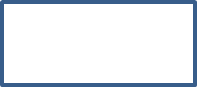 